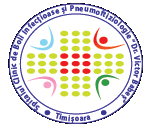 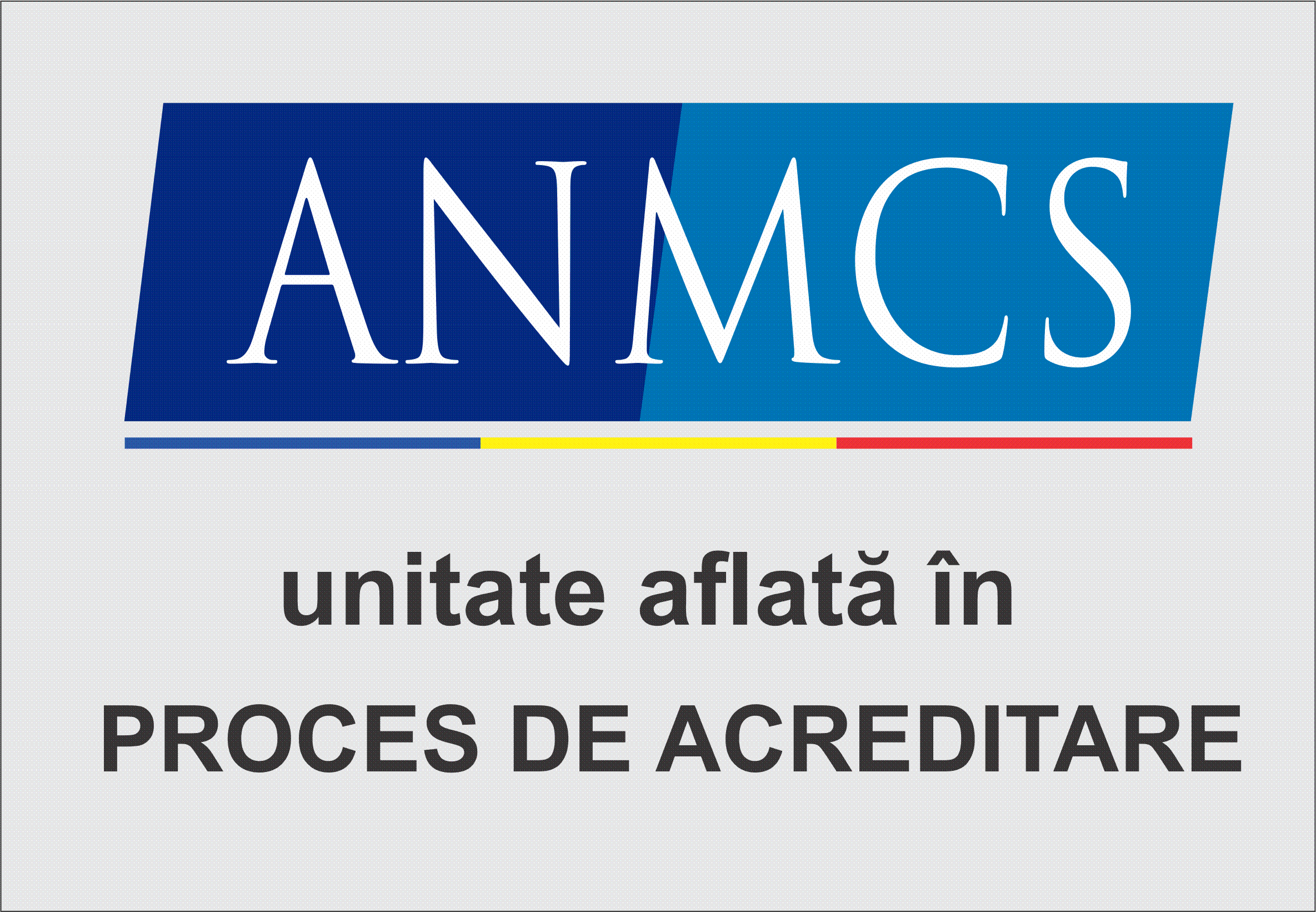 ERATA LA ANUNT NR.  2019 DIN 08.03.2024SPITALUL CLINIC DE BOLI INFECTIOASE SI PNEUMOFTIZIOLOGIE DR. „VICTOR BABES” TIMISOARA ANUNTA INLOCUIREA IN ANUNTUL DE CONCURS:“- proba clinica in data de 08.04.2024, ora 9.00, la sediul spitalului;Sunt declarati admisi candidaţii care au obţinut minimum 50 de puncte la proba scrisă, respectiv 50 de puncte la proba clinica.” SE INLOCUIESTE CU: “- proba practica in data de 11.04.2024, ora 9.00, la sediul spitalului;Sunt declarati admisi candidaţii care au obţinut minimum 50 de puncte la proba scrisă, respectiv 50 de puncte la proba practica.”  	Manager						       Birou RUNOSProf. Dr. Oancea Cristian Iulian	          Ec. Munteanu Alina                                                                      Cons. Juridic                                                                                  Tunea Cristina Elena         